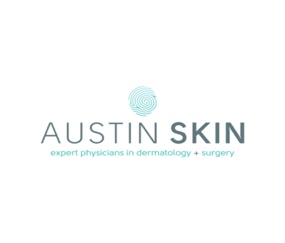 Authorization for Use or Disclosure of Protected Health Information to Austin SkinI authorize the Medical Record Custodian of _____________________ ______ to release information from the medical record of:Patient Name: _________________________________________	DOB:_____________________________________Address: ______________________________________________ 	Phone: ___________________________________City: _____________________ State: __________ Zip: _________ 	Dates of Service: ___________________________INFORMATION MAY BE RELEASED TO:     AUSTIN SKIN		INFORMATION WILL BE RELEASED FROM:Kristina Collins MD or Sarah Gee MD__________________           	________________/_________________________Dermatologist							Practice Name         /  Doctor Name1501 B Dorothy Nichols Road__Smithville TX_78957_____		__________________________________________Address, City, State, Zip 						Address, City, State, Zip 737-727-7546____________   737-843-1085___________		__________________      _____________________Phone			        Fax 					Phone			FaxX__________________________________    _______________________________________         _____________________Signature of Patient				Relationship to Patient 				Date   (self/spouse/parent/power of attorney)Please release the following information:Please release the following information:Patient Progress Notes- Medical and SurgicalPathology ReportsLaboratory ReportsPatient PhotosAll RecordsPurpose of Request or Disclosure (check one): Article 449b, Section 5.08 (j) Texas Revised Civil Statutes requires that an authorization for release of medical records include “the reason or purpose for the release.”Purpose of Request or Disclosure (check one): Article 449b, Section 5.08 (j) Texas Revised Civil Statutes requires that an authorization for release of medical records include “the reason or purpose for the release.”Continuing Patient CareChange of Physician Personal Insurance PurposesRelocationOther